Atelier de codage 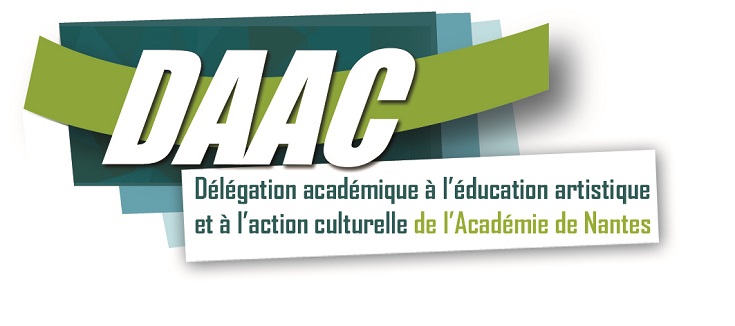 Détecteur de hauteur de note de musiqueObjectif : créer une application Androïd pour afficher la hauteur d'une note de musique.Ressource : un fichier trame de l'application "hauteurNote.aia"Outil de développement :Site web : https://appinventor.mit.edu/ [un compte Google sera nécessaire]	Cliquer sur l'icône "Create Apps!"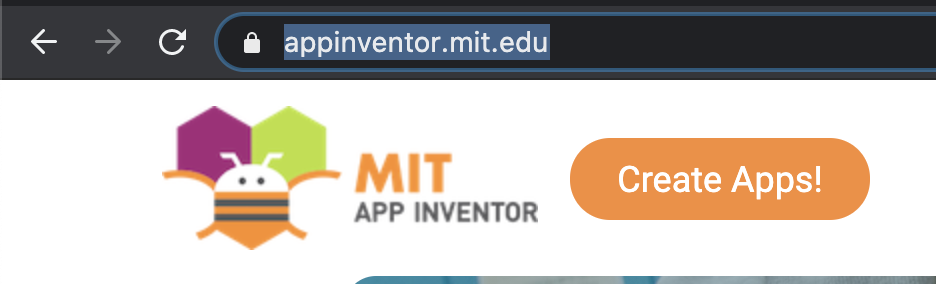 Importer le programme "hauteurNote.aia" [depuis le menu Projets]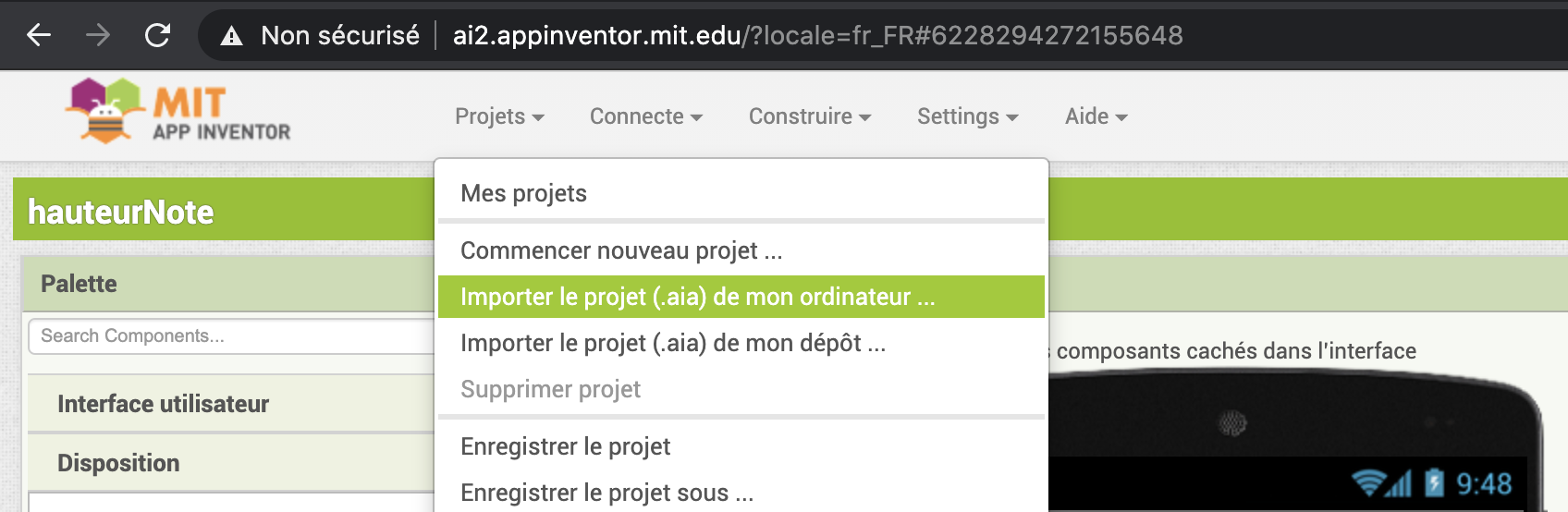 Visuel de l'écran et du programme de l'application [accessible depuis l'icône "Blocs"] :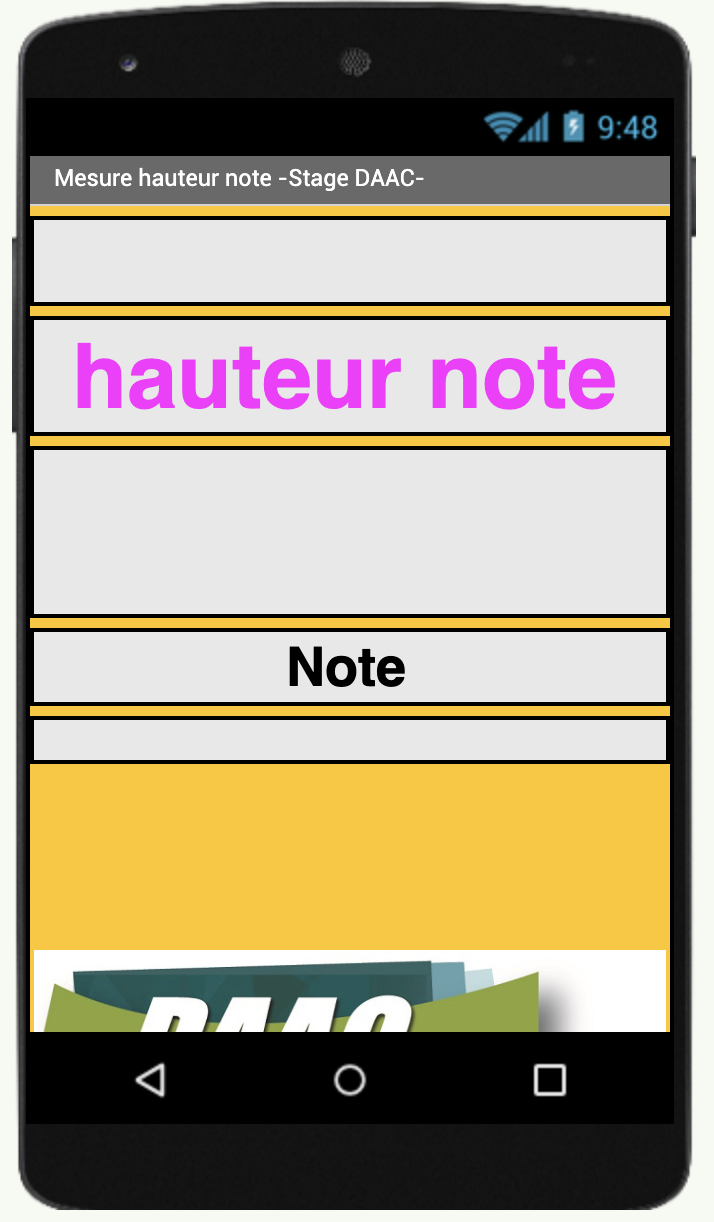 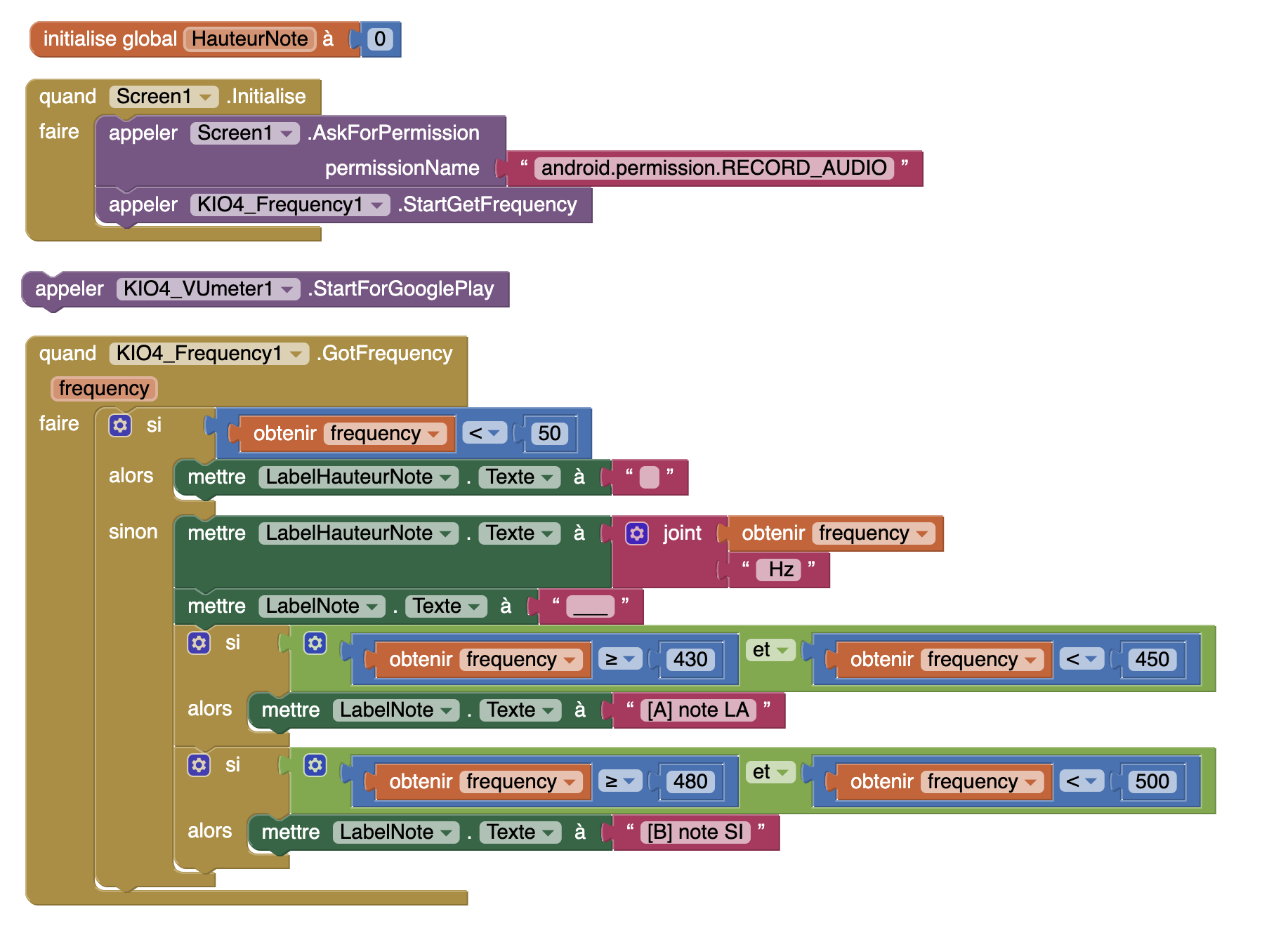 L'outil App Inventor distingue le visuel de l'écran et le code de programmation proche de ScratchInstallation du programme dans le smartphone ou dans une tablette Androïd : 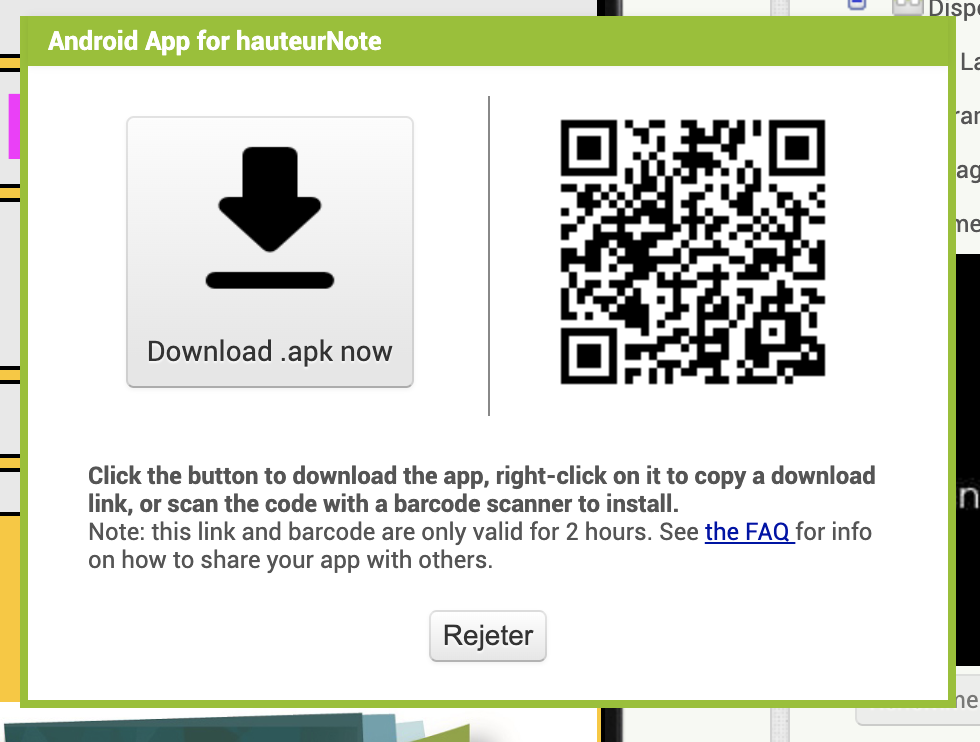 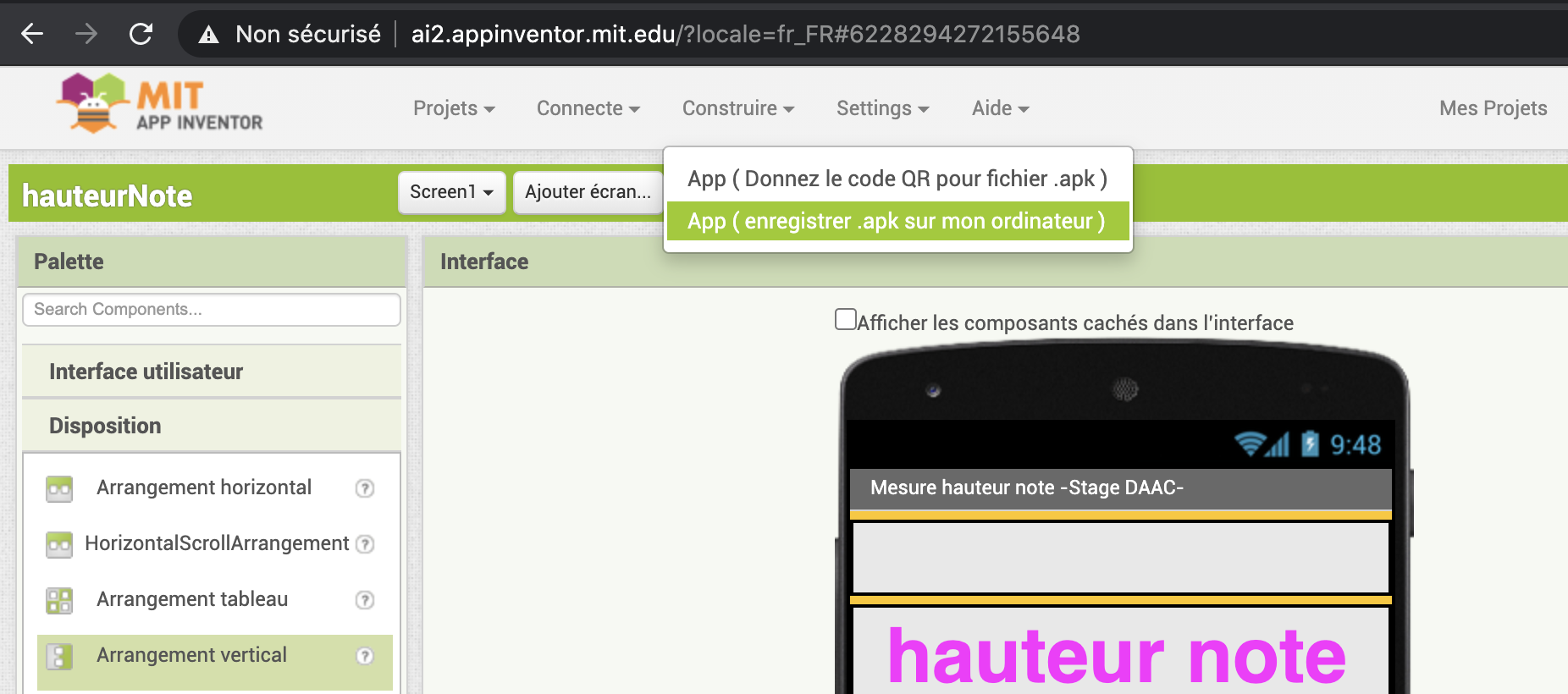 Un fichier de type "hauteurNote.apk" est créé dans votre répertoire de téléchargement. L'icône "Download .apk now" est apparait dans une fenêtre.Ce fichier doit être transféré vers votre smartphone via un cordon USB ou par messagerie.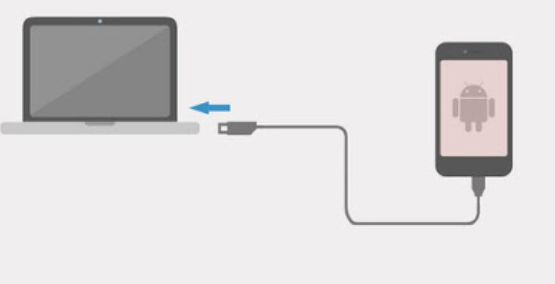 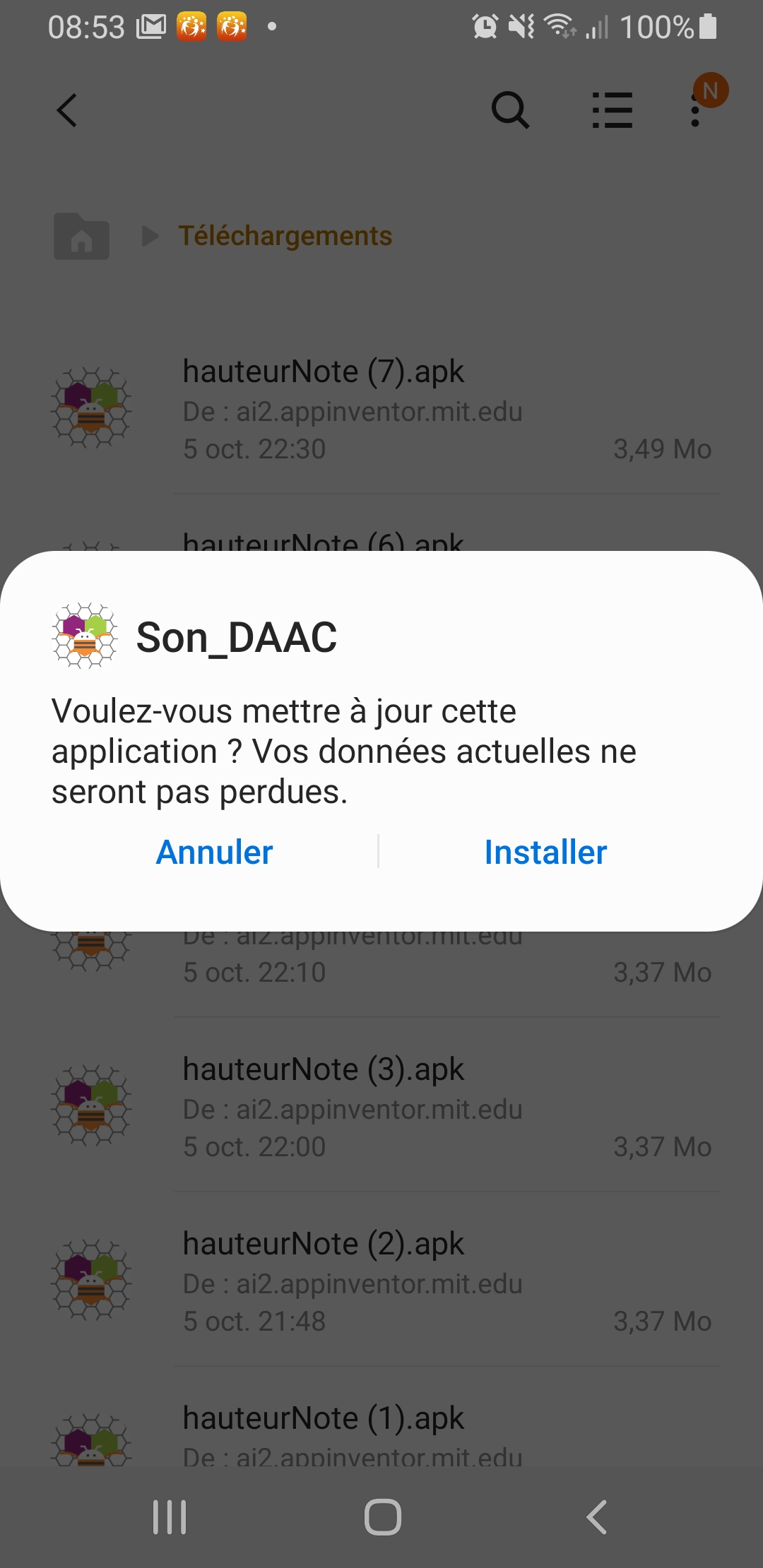 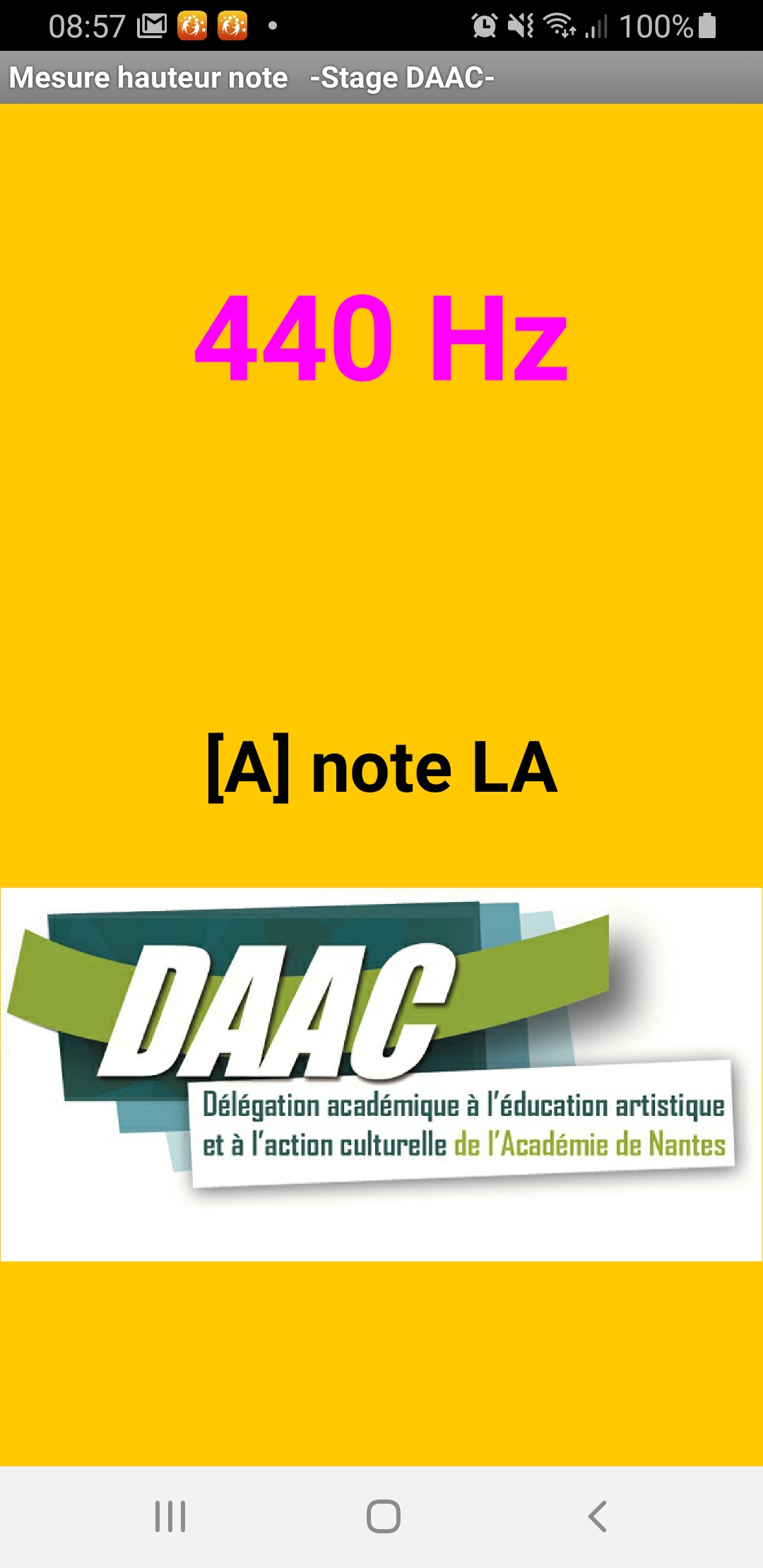 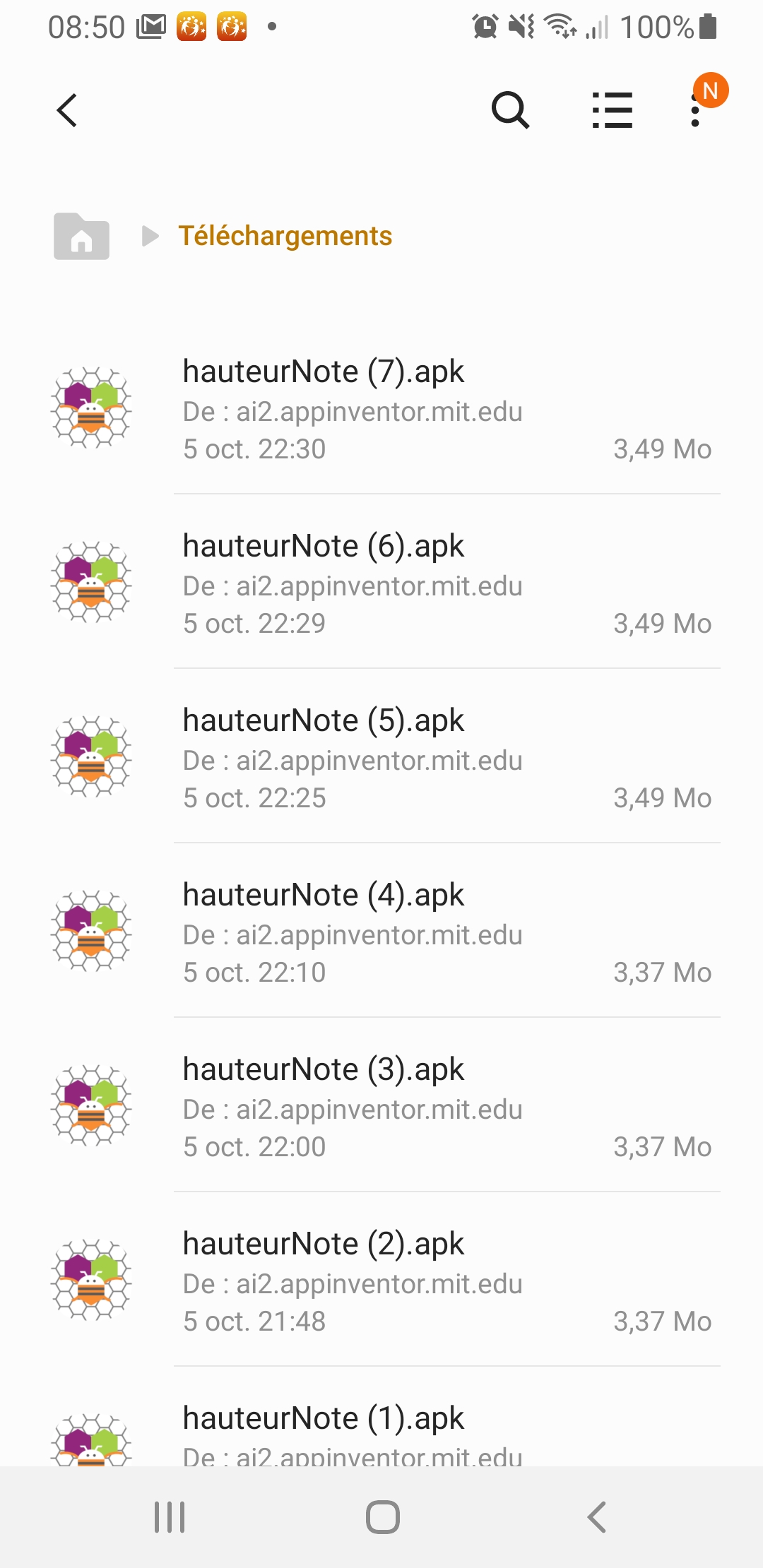 Un clic sur le fichier permettra de l'installer dans votre smartphone.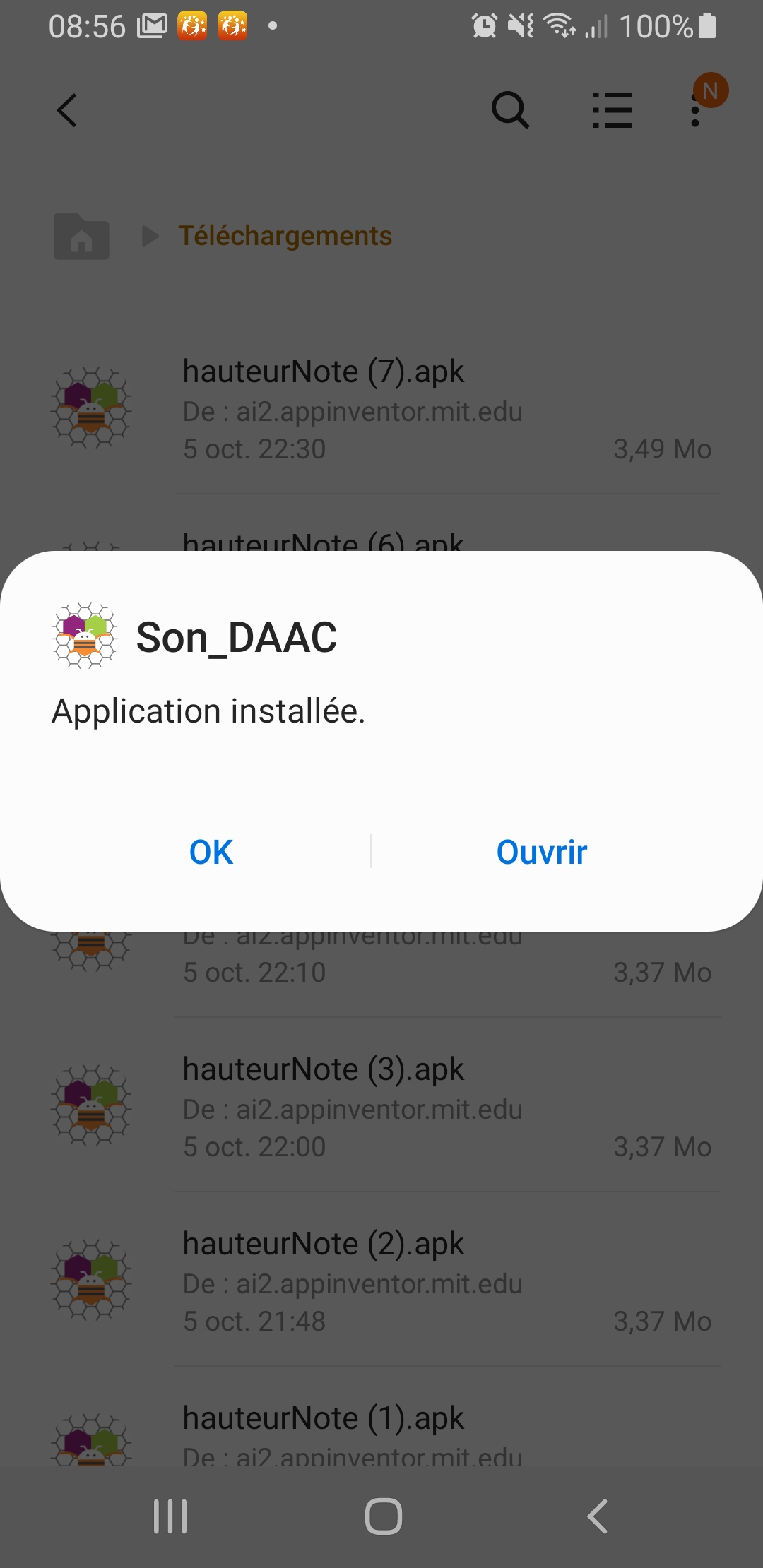 L'application nécessite l'accès au microphone de l'appareil.Test de l'application :	Approcher le smartphone du Boomwhackers et régler la hauteur de noteSeuls deux hauteurs de note sont programmées [LA et SI].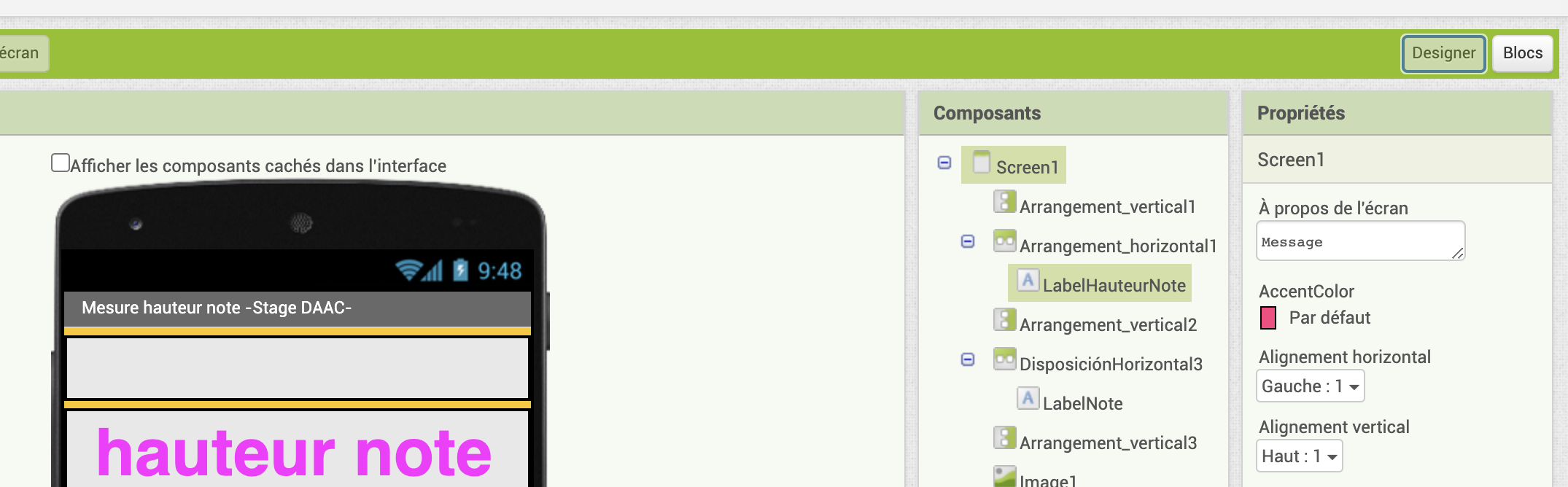 Modification du programme : Faire ajouter la détection d'autres notes en fonction de la hauteur désirée.Tableau de correspondance entre Note et hauteur de note.La partie suivante est à dupliquer et à personnaliser :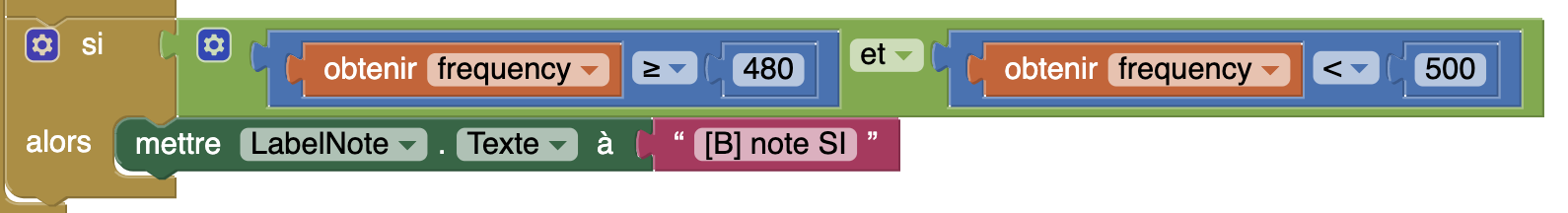 Algorithme du code : Si fréquence obtenue >= 480 ET fréquence obtenue < 500Alors LabelNote  écrire message "[B] note SI"FinSiUn clic droit sur la structure permet d'accéder à l'outil de duplication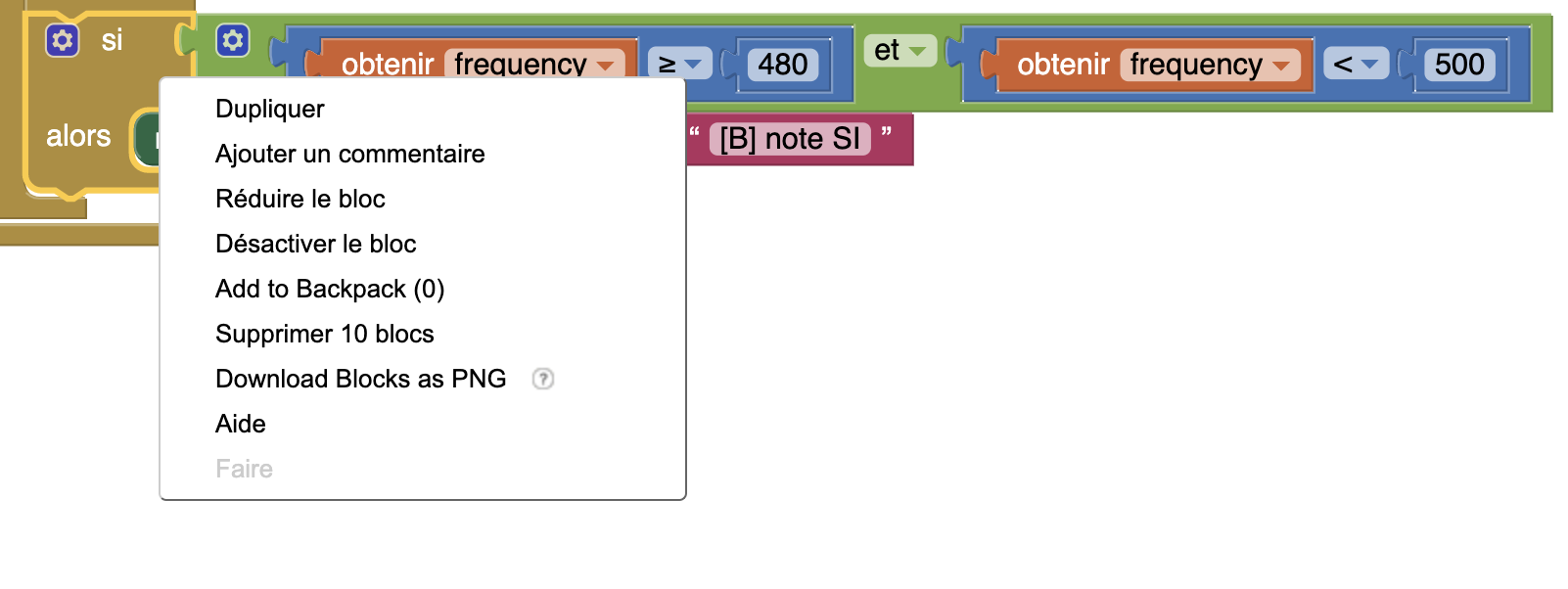 L'application doit être reconstruite et transférée dans le smartphone.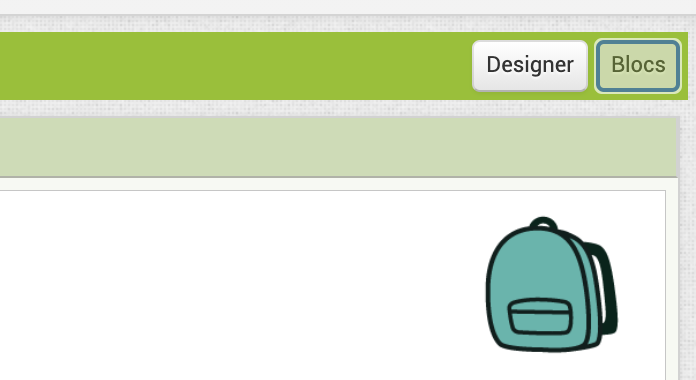 Revenir en mode "designer"Utilisation de l'application pour accorder le Boomwhackers+ 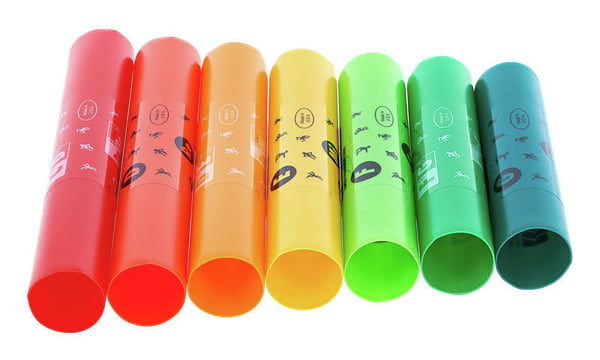 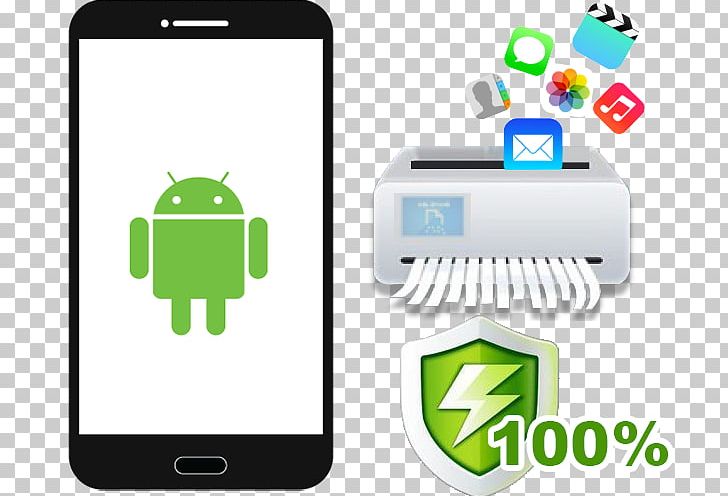 Tester et ajuster les longueurs des Boomwhackers pour obtenir la bonne hauteur de note.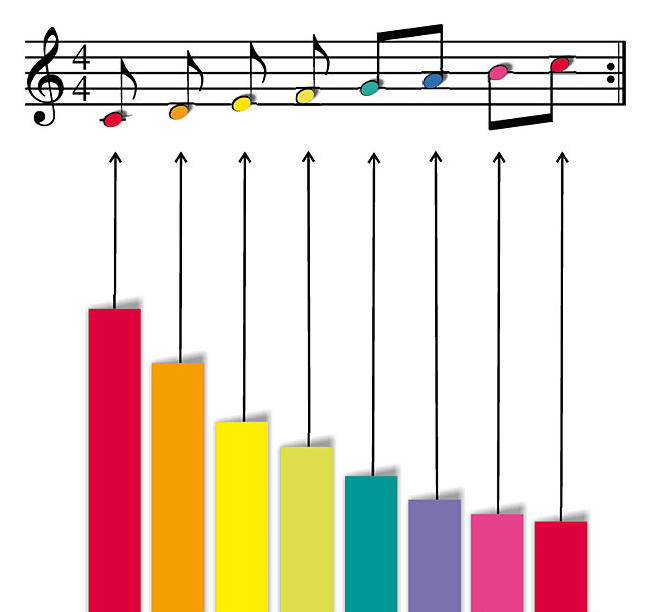 Personnaliser l'image présente sur l'écran de l'application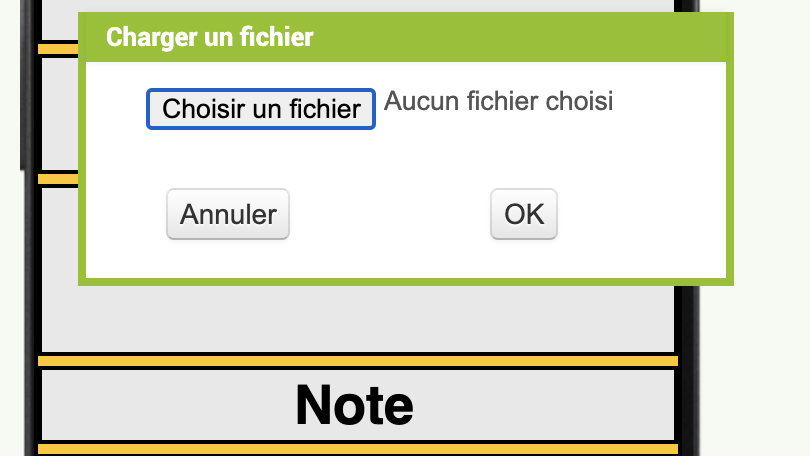 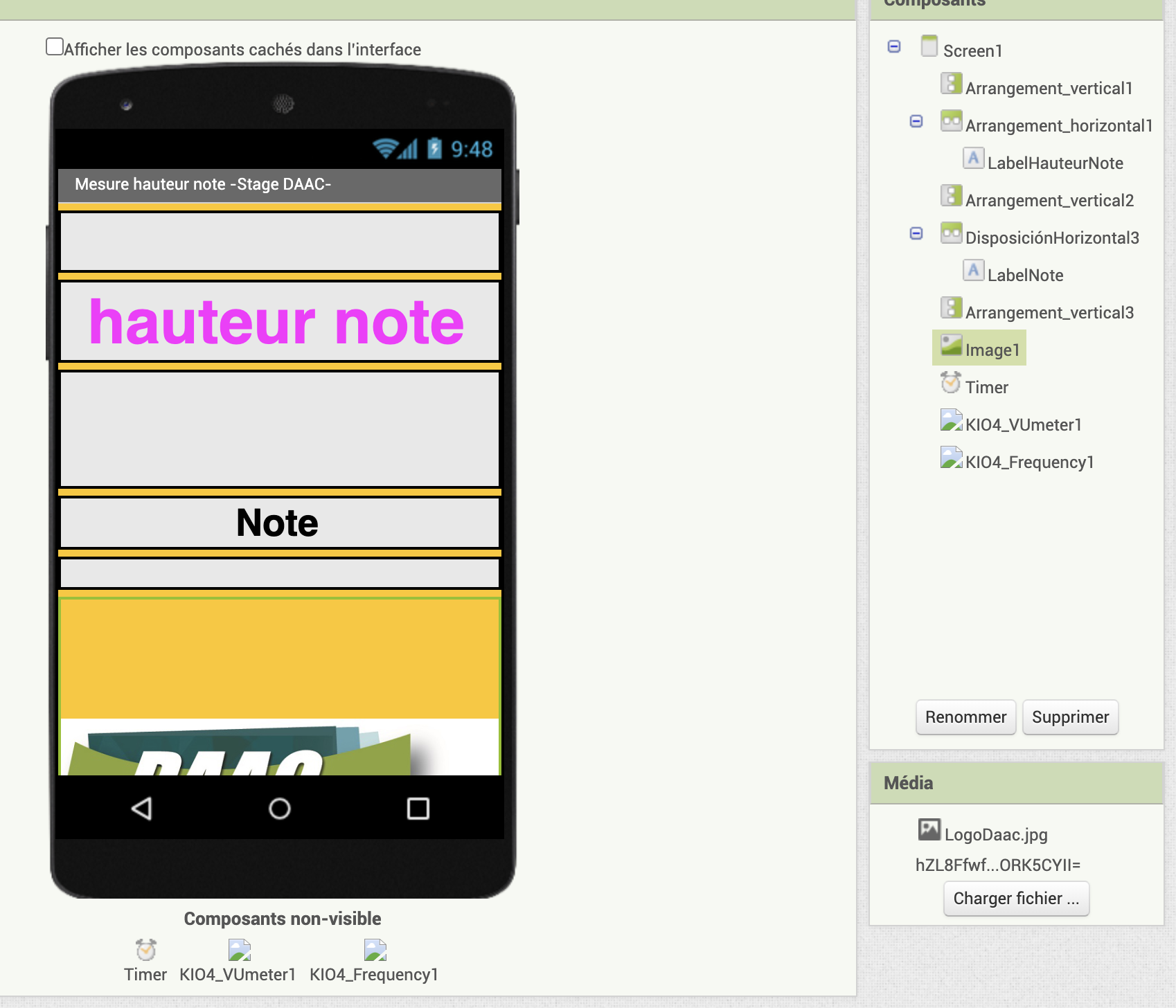 Charger un fichier image.Sélectionner "Image1" dans le menu Composants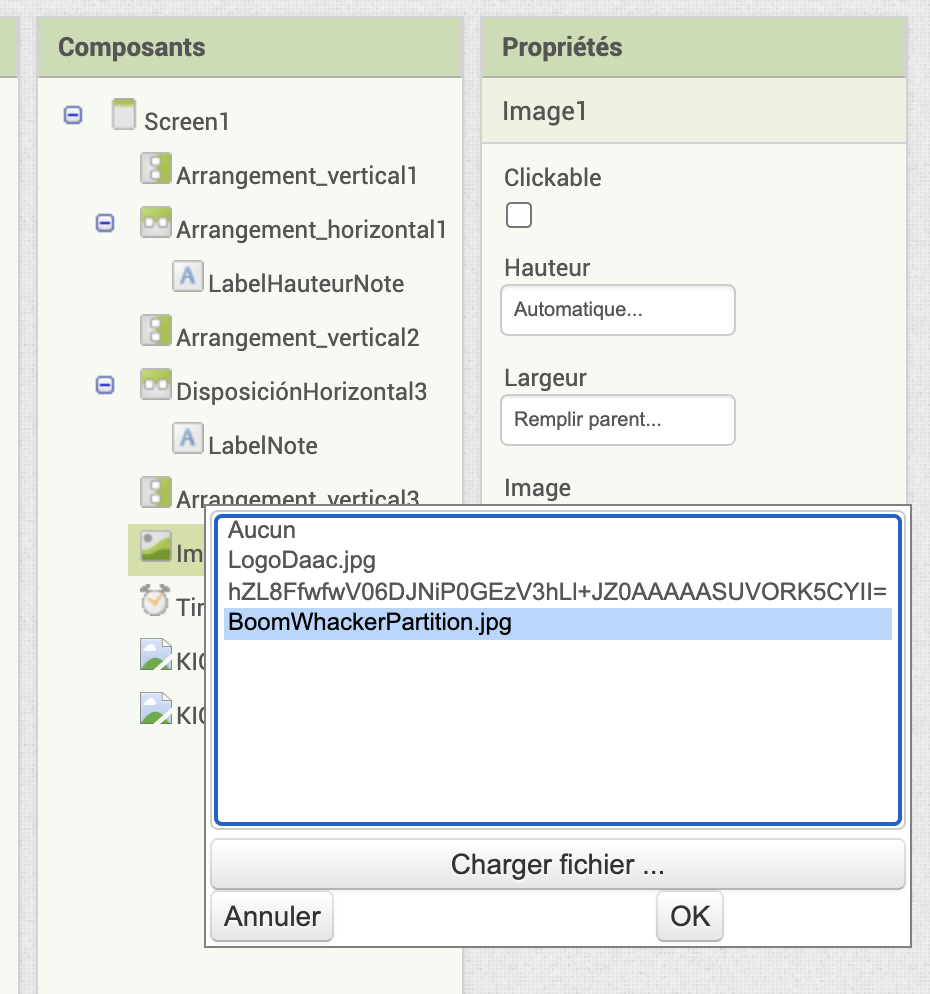 Sélectionner dans le menu Propriétés le paramètre "Image" et choisir votre fichier image.Re-transférer votre application dans votre smartphone.NoteHauteur de la notedo261,6 Hzdo♯ / ré♭277,2 Hzré293,7 Hzré♯ / mi♭311,1 Hzmi329,6 Hzfa349,2 Hzfa♯ / sol♭370,0 Hzsol392,0 Hzsol♯ / la♭415,3 Hzla440 Hzla♯ / si♭466,2 Hzsi493,9 Hzdo523,2 Hz